Appreciation Letter to a FriendFrom,David Mathews1011 Malesuada RoadMoscow Kentucky 77382(357) 616-5411abcxyz001@gmail.com Date: 06/04/2019To,Hedley Ingram 737-2580 At StreetIndependence Texas 87535 Subject: (********************) Dear Hedley Ingram,It isn't very often that I say this, but I would like to say something through this letter. Our friendship has intertwined with many ups and downs, but it's the memories that will always be cherished. I want to thank you for throwing that beautiful surprise party at your house on my 20th birthday. I never expected such a thing, and it was so overwhelming to see that.The party was a total blast for me, and I had a ball. Words can't describe the amazing feeling, and such gestures are the reason why I am friends with you. [You can describe the party].Again a heartfelt thank you to you and looking forward to rocking more such parties.Yours lovingly, David Mathews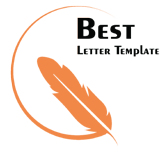 